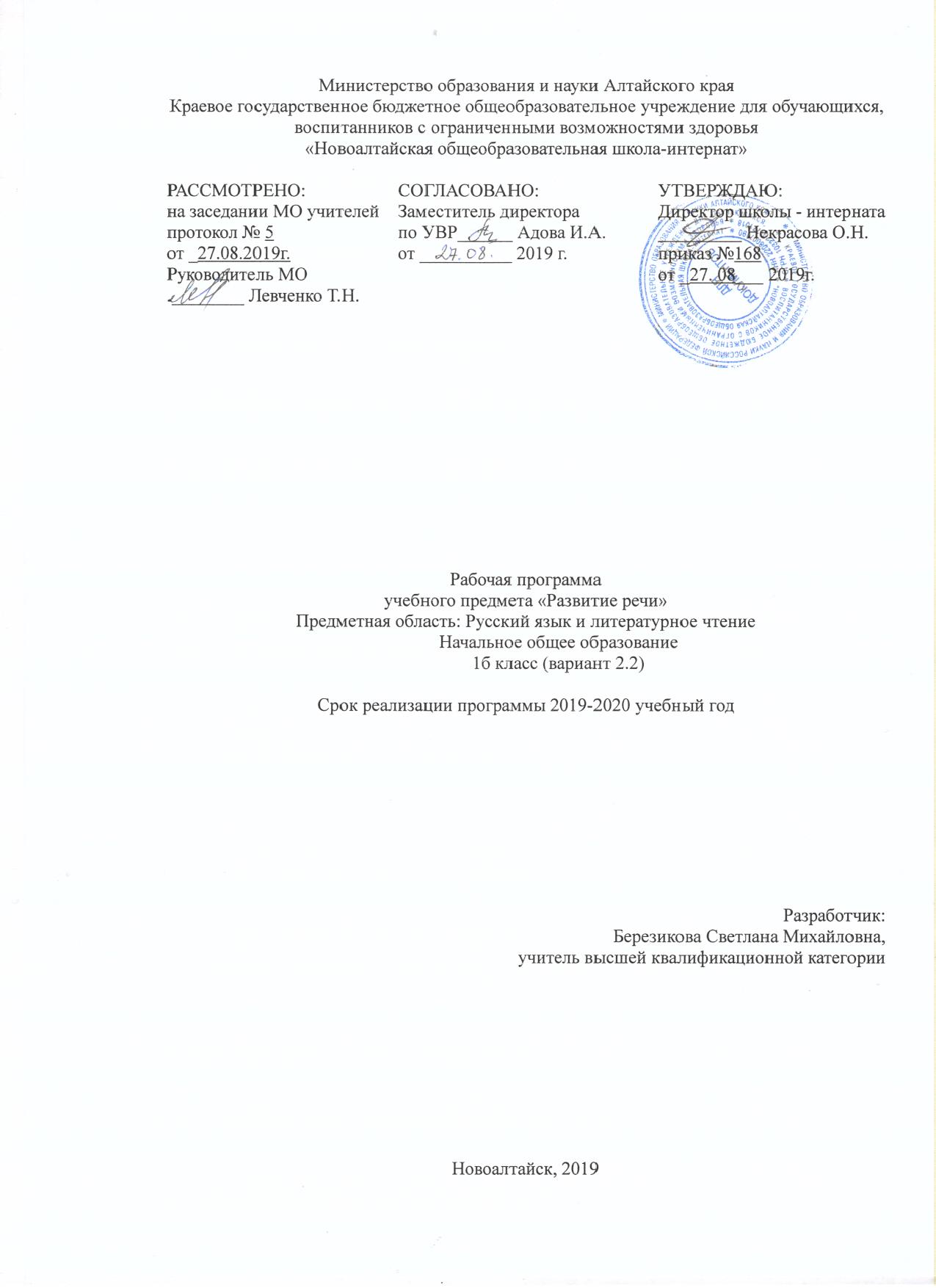 Пояснительная запискаРабочая программа по развитию речи (1 класс) составлена в соответствии с Федеральным государственным образовательным стандартом начального общего образования для слабослышащих и позднооглохших детей и с учетом адаптированной основной общеобразовательной программы начального общего образования для слабослышащих и позднооглохших обучающихся КГБОУ «Новоалтайская общеобразовательная школа-интернат».Цели: формирование и обогащение словаря, знакомство со способами отражения  в языке связей между предметами и явлениями, овладение навыками и умениями оформлять свои мысли в связной речи.Задачи: овладение способностью пользоваться устной и письменной речью для решения соответствующих возрасту житейских задач (с учётом особенностей речевого развития слабослышащих и позднооглохших обучающихся);  формирование  умения начать и поддержать разговор,  задать вопрос, выразить свои намерения, просьбу, пожелание, опасения, завершить разговор; формирование умения уточнять непонятое в ходе коммуникации со взрослыми и сверстниками; понимание высказывания, выраженного не только знакомыми, но и незнакомыми речевыми средствами, иной структурой фразы, в новых условиях общения; умение выбирать адекватные средства коммуникации в зависимости от собеседника (слышащий, глухой, слабослышащий);  овладение умением получать и уточнять информацию от собеседника в ходе коммуникации на основе словесной речи на знакомые ребенку темы, извлекать значимую  информацию из общения, соотносить его цель и результат (с учётом особенностей речевого развития слабослышащих и позднооглохших обучающихся). Общая характеристика учебного предмета (курса)Учебный предмет «Развитие речи» является основойформирования познавательных, коммуникативных и регулятивных учебных действий. Формирование и развитие различных видов устной речи (разговорно-диалогической, описательно-повествовательной) на основе обогащения знаний об окружающей действительности, развития познавательной деятельности (предметно-практического, наглядно-образного, словесно-логического мышления). Формирование языковых обобщений и правильного использования языковых средств в процессе общения, учебной деятельности. Обогащение и развитие словаря, уточнение значения слова, развитие лексической системности, формирование семантических полей. Развитие и совершенствование грамматического оформления речи путём овладения продуктивными и непродуктивными способами словоизменения и словообразования, связью в предложении, моделями различных конструкций предложений. Развитие связной речи: формирование умения планировать собственное связное высказывание.Место курса развитие речи  в учебном плане.На изучение предмета в 1 классе отводится  132 ч (33 учебные недели) 4 раза в неделю.При освоении образовательной программы в курсе развития речи основной целевой установкой является ориентации на планируемые результаты: личностные, метапредметные и предметные. Личностные результатыОвладение речевыми навыками (понимание значений слов и их употребление, обогащение словарного запаса, развитие навыков связной речи).Развитие связной устной речи слабослышащих учащихся.Принятие и освоение первоклассниками социальной роли обучающихся, развитие мотивов учебной деятельности и формирование личностного смысла учения.Развитие самостоятельности и личной ответственности за свои поступки, в том числе и в информационной деятельности, на основе представлений о нравственных нормах, социальной справедливости и свободе.Формирование эстетических потребностей, ценностей и чувств.Формирование этических чувств, доброжелательности и эмоционально-нравственной отзывчивости, понимания и сопереживания чувствам других людей.Развитие навыков сотрудничества со взрослыми и сверстниками, умения не создавать конфликтов и находить выходы из спорных ситуаций.Формирование установки на безопасный, здоровый образ жизни, наличие мотивации к творческому труду, работе на результат, бережному отношению к материальным и духовным ценностям.Метапредметные результатыОвладение способностью принимать и сохранять цели и задачи учебной деятельности, поиска средств их осуществления.Формировать умения и навыков решать проблемы  творческого и поискового характера.Формирование умений планировать, контролировать и оценивать учебные действия в соответствии с поставленной задачей (создавать отчет по предложенному  учителем плану о проделанной работе).Формирование умения понимать причины успеха/неуспеха учебной деятельности и способности конструктивно действовать даже в ситуациях неуспеха.Освоение начальных форм познавательной и личностной рефлексии.Использование речевых средств в соответствии с речевыми возможностями учащегося.Использование различных способов поиска, сбора, обработки и передачи информации.Овладение навыками осмысленного чтения текстов различных стилей и жанров в соответствии с целями и задачами; способностью осознанно строить речевое высказывание в соответствии с речевыми возможностями учащегося.Овладение логическими действиями сравнения, анализа, синтеза, обобщения, классификации по родовидовым признакам.Определение общей цели и путей ее достижения; умение договариваться о распределении функций и ролей в совместной деятельности, осуществлять взаимный контроль в совместной деятельности, адекватно оценивать собственное поведение и поведение окружающих.Овладение начальными сведениями о сущности и особенностях объектов, процессов и явлений действительности (природных, социальных, культурных, технических и др.) в соответствии с разделами  курса «Развитие речи».Предметные результатыОвладение первоначальными представлениями о нормах русского языка (орфоэпических, лексических, грамматических, орфографических, пунктуационных) и правилах речевого этикета. Формирование умения и навыка с помощью вопросов учителя делать сообщения  о погоде, календарных данных, распорядке учебного дня и др.Формирование умения устно составлять 2-4 предложения, объединенных общей темой.Формирование  умения  проверять написанное.Учебный предмет «Развитие речи» обеспечивает формирование следующих универсальных учебных действий:умение ориентироваться в целях, задачах, средствах и условиях общения;овладение различными формами связной речи (диалогическая и монологическая), видами (устная и письменная) и типами или стилями (сообщение, повествование, описание, рассуждении);умение анализировать неречевую ситуацию, выявлять причинно-следственные, пространственные, временные и другие семантические отношения;стремление к более точному выражению собственных мыслей; умение задавать вопросы;умение выбирать и адекватно использовать языковые средства связной речи; умение использовать (при необходимости) дактилологию как вспомогательное средство;воспитание потребности в словесной речи, формировании речевого поведения на основе интенсивного развития нарушенной слуховой функции.Основное содержание учебного предмета.Уточнение и обогащение словаря. Слова, выражающие поручения, приказания. Слова, обозначающие предметы, действие, местоположение, направление, временные отношения, качество предметов и действий окружающего мира. Слова, обозначающие детенышей животных. Многозначные и обобщающие слова. Слова, близкие или противоположные по значению (синонимы, антонимы).Развитие связной речи. Понимание и употребление в речи побудительных предложений, организующих учебный процесс; повествовательных предложений, организующих учебный процесс; повествовательных нераспространенных и распространенных предложений; предложений с отрицанием; предложений с обращением. Распространение предложений за счет уточнения места, времени и обстоятельств действия, признаков предмета и др. Понимание и употребление сложных предложений с союзами и, а, но.Краткие и полные ответы на вопросы. Составление вопросов устно и письменно.Диалоги в форме вопросов и ответов с использованием тематического словаря.Составление и запись рассказов повествовательного характера о труде, играх, учебе, увлечениях детей и др. (по сюжетным картинкам, с помощью вопросов).Понятие об изложении. Изложение под руководством учителя.Речевой этикет.  Выражение приветствия, благодарности, извинения, просьбы. Слова, используемые при знакомстве.Разделы. Мы идем учиться. В классе. Мы играем. Осенью. Моя семья. У нас дома. Надо, надо умываться. Зимой. Про животных и про птиц. В саду, в лесу, в огороде. Весной. На улице. Летом. Мой родной край (город).Планируемые результаты изучения учебного предмета:- овладение умением составлять устно и записывать предложения (4-6) на определенную тему;- овладение умением писать изложение текста (30-40 слов) после предварительной подготовки под  руководством учителя;- формирование навыка строить  устные сообщения о погоде, календарных данных, распорядке учебного дня;- формирование умения понимать текст,  при самостоятельном прочтении вслух и при его прослушивании;- формирование умения составлять  небольшие рассказы повествовательного характера по серии сюжетных картинок, материалам собственных игр, занятий, наблюдений, на основе опорных слов.Iчетверть – ( 32 часов)II четверть (30   часов)III четверть (38   часов)IVчетверть (   часов)Рекомендации по учебно-методическому и материально-техническому обеспечению«Русский язык» 1 класс: учебник для  общеобразовательной организации / В.П. Канакина, В.Г. Горецкий.  – 9-е изд. – М.: Просвещение, 2017. – 143 с. :  ил. – (Школа России)ДатаНаименование разделов и темДеятельность учащихсяУчебный материалРечевой материал1.03.09Знакомство с учебником.Ориентироваться в учебнике (система обозначений, структура текста, рубрики, словарь, содержание).Называть и показывать элементы учебной книги (обложка, титульный лист, иллюстрации, форзац).Рассказывать, как правильно обращаться с учебной книгой: бережно раскрывать, переворачивать страницы, не загибать их, а использовать закладку и т.д. Использовать эти правила при работе с учебником. Вступать в  диалог (отвечать на вопросы, задавать вопросы, уточнять непонятное).Организовывать свое рабочее место под руководством учителяУчебник, обложка, иллюстрация, титульный лист, условные обозначения.2.04.09.Сборы в школу.Составлять предложения (по вопросам) по сюжетной картинке.Называть учебные вещи, подбирать слова к картинкам.Употреблять предложения выражающие приветствие, благодарность, просьбу.Портфель, ранец, учебные вещи, класс, учитель, ученик, школа, родители.3.06.09Школа. Класс.Называть предметы по темам: «Школа», «Класс».Составлять предложения (по вопросам) по сюжетной картинке.Группировать, классифицировать предметы, объекты на основе существенных признаков, по заданным критериям.Сотрудничать с одноклассникамипривыполнении учебной задачи; оценивать результаты выполненного задания.Слова, обозначающие предметы по теме «Школа».Слова, обозначающие предметы по теме «Класс».4.07.09Один - много.Понимать и употреблять в речи слова, обозначающие количество предметов «один - много».Распределять слова по группам «один - много».Составлять словосочетания и простые предложения с словами «один - много». Выполнять поручения учителя. Вступать в диалог с учителем и одноклассниками.Слова, обозначающие количество предметов «один -много».5.10.09Мой родной край (город)Уточнять и обогащать словарь по теме.Составлять предложения по картинке, по серии картинокОсуществлять поиск необходимой информации о своем крае (городе).Отвечать на вопросы.Давать полные и краткие ответы по теме.Включаться в групповую работу, связанную с общением.Оценивать результаты выполненного заданияСлова, дающие общее представление о своем городе (крае).6.11.09Учебные вещи.Выполнение поручений со словами:«встань, иди сюда, сядь, покажи»Уточнять и обогащать словарь по теме: «Учебные вещи».Составлять предложения (по вопросам) по сюжетной картинке.Давать полные и краткие ответы.Выполнять поручения учителя, маленького учителя; оценивать результаты выполненного задания.Составлять отчёт о выполненной работе.Сотрудничать с одноклассниками при выполнении учебной задачи.Слова, обозначающие предметы по теме «Учебные вещи».Слова, обозначающие действие: встань, иди сюда, сядь, покажи.7.13.09Одежда.Выполнение поручений со словами:«возьми, положи, надень, сними, повесь».Уточнять и обогащать словарь по теме: «Одежда».Уметь различать предмет (действие, признак) и слово, называющее предмет (признак предмета, действие предмета); классифицировать и объединять слова по значению в тематические группы.Давать полные и краткие ответы. Выполнять поручения учителя (маленького учителя).Составлять отчёт о выполненной работе.Сотрудничать с одноклассниками при выполнении учебной задачи.Называть слова, обозначающие предметы, по теме «Одежда».Слова, обозначающие действие: возьми, положи, надень, сними, повесь.8.14.09Игрушки.Выполнение поручений со словами:«возьми, дай, положи, найди, нарисуй». Уточнять и обогащать словарь по теме: «Игрушки».Составлять краткий и развернутый ответ на вопрос по содержанию.Выполнять поручения учителя (маленького учителя).Составлять отчёт о выполненной работе..Включаться в групповую работу, связанную с общением.Выполнять поручения учителя, маленького учителя. Называть слова, обозначающие предметы, по теме «Игрушки». Слова, обозначающие действие: возьми, дай, положи, найди, нарисуй.9.17.09Продукты.Выполнение поручений со словами:«положи, возьми, покажи».Уточнять и обогащать словарь по теме: «Продукты».Составлять краткий и развернутый ответ на вопрос по содержанию.Называть и показывать картинки.Выполнять поручения учителя (маленького учителя).Составлять отчёт о выполненной работе..Включаться в групповую работу, связанную с общением.Выполнять поручения учителя, маленького учителя. Называть слова, обозначающие предметы, действия по теме: «Продукты»Слова, обозначающие действие: положи, возьми, покажи.10.18.09Посуда.Выполнение поручений со словами:«подбери, покажи, достань, убери, вымой, вытри, поставь».Уточнять и обогащать словарь по теме: «Посуда».Составлять краткий и развернутый ответ на вопрос по содержанию.Называть и показывать картинки.Выполнять поручения учителя (маленького учителя).Составлять отчёт о выполненной работе.Включаться в групповую работу, связанную с общением.Выполнять поручения учителя, маленького учителя. Называть слова, обозначающие предметы по теме: «Посуда».Слова, обозначающие действие: подбери, покажи, достань, убери, вымой, вытри, поставь. 11.20.09Мой родной край (город)Уточнять и обогащать словарь по теме.Составлять предложения по картинке, по серии картинокОсуществлять поиск необходимой информации о своем крае (городе).Отвечать на вопросы.Давать полные и краткие ответы по теме.Включаться в групповую работу, связанную с общением.Оценивать результаты выполненного заданияСлова, дающие общее представление о своем городе (крае).12.21.09Умывальня.Выполнение поручений со словами:«открой, закрой, вымой, вытри, дай, возьми, положи, нарисуй».Уточнять и обогащать словарь по теме: «Умывальня».Составлять краткий и развернутый ответ на вопрос по содержанию.Выполнять поручения и давать отчет о выполненном поручении полным и кратким ответом.Составлять предложения по картинкам.Называть слова, обозначающие предметы по теме: «Умывальня».Слова, обозначающие действие: открой, закрой,  вымой, вытри, дай, возьми, положи, нарисуй.13.24.09Прогулка по школе.Выполнение поручений со словами:«иди, покажи, подбери».Уточнять и обогащать словарь по теме: «Прогулка по школе».Составлять краткий и развернутый ответ на вопрос по содержанию.Выполнять поручения и давать отчет о выполненном поручении полным и кратким ответом.Составлять предложения по картинкам.Называть слова  по теме: «Прогулка по школе».Слова, обозначающие действие: иди, покажи, подбери.14.25.09Дикие и домашние животные.Уточнять и обогащать словарь по теме. Называть обобщающие слова.Давать развернутый ответ на вопрос по содержанию.Составлять предложения по картинке, по серии картинок.Сотрудничать с одноклассниками при выполнении учебной задачи.Отвечать на вопросы, дополнять диалоги.Оценивать результаты выполненного задания.Слова по теме: «Домашние и дикие животные».Обобщающие понятия: домашние, дикие 15.27.09Фрукты, овощи.Выполнение поручений со словами:«вымой, вытри, возьми, положи, вытри, ешь, нарисуй, вырежи, наклей».Уточнять и обогащать словарь по теме.Составлять развернутый ответ на вопрос по содержанию. Называть обобщающие слова.Составлять предложения по картинке, по серии картинок.Сравнивать предметы, объекты: находить общее и различие;Группировать, классифицировать предметы, объекты на основе существенных признаков, по заданным критериям.Сотрудничать с одноклассниками при выполнении учебной задачиВключаться в групповую работу, связанную с общением.Выполнять поручения учителя, маленького учителя. Принимать учебную задачу урока и осуществлять её решение под руководством учителя в процессе выполнения учебных действий. Составлять отчёт о выполненной работе.Оценивать результаты выполненного задания.Называть слова  по теме: «Овощи, фрукты».Обобщающие понятия: овощи, фрукты.Слова, обозначающие действие: вымой, вытри, возьми, положи, вытри, ешь, нарисуй, вырежи, наклей.16.28.09Мой родной край (город).Уточнять и обогащать словарь по теме.Составлять предложения по картинке, по серии картинокОсуществлять поиск необходимой информации о своем крае (городе).Отвечать на вопросы.Давать полные и краткие ответы по теме.Включаться в групповую работу, связанную с общением.Оценивать результаты выполненного заданияСлова, дающие общее представление о своем городе (крае).17.18.01.1002.10Слова, отвечающие на вопросы «Кто это?», «Что это?».Выделять вопросы, различать слова, отвечающие на вопросы «кто?», «что?».Составлять предложения по схеме, по вопросам, по картинкам.Различать предмет (действие, признак) и слово, называющее предмет (признак предмета, действие предмета). Классифицировать и объединять слова по значению в тематические группы.Отвечать на вопросы.Слова, отвечающие на вопросы «Кто это?» , «Что это?»19.04.10Одежда, обувь.Выполнение поручений со словами:«надень, сними».Уточнять и обогащать словарь по теме: «Одежда, обувь». Составлять развернутый ответ на вопрос по содержанию. Называть обобщающие слова.Уметь различать предмет (действие, признак) и слово, называющее предмет (признак предмета, действие предмета). Классифицировать и объединять слова по значению в тематические группы.Выполнять поручения.Давать полные и краткие ответы.Называть слова по теме «Одежда, обувь».Обобщающие понятия: одежда, обувь. Слова, обозначающие действие: надень, сними.20.21.04.1005.10Слова, отвечающие на вопрос «Кто это?», «Что это?»Выделять вопросы, различать слова, отвечающие на вопросы «кто?», «что?».Составлять предложения по схеме, по вопросам, по картинкам.Формировать словарь по теме. Различать предмет (действие, признак) и слово, называющее предмет (признак предмета, действие предмета).Классифицировать и объединять слова по значению в тематические группы.Слова, отвечающие на вопросы «Кто это?», «Что это?»22.08.10Слова, отвечающие на вопрос: «Что делает?».Выделять вопрос, различать слова, отвечающие на вопрос «Что делает?».Составлять предложения по схеме, по вопросам, по картинкам.Различать предмет (действие, признак) и слово, называющее предмет (признак предмета, действие предмета).Слова, отвечающие на вопрос: «Что делает?». 22.23.09.1011.10Составление предложений«кто? +  что делает?»Выделять вопросы, различать слова, отвечающие на вопросы «кто?», «что?», «что делает?».Составлять словосочетания «кто? + что делает?».Составлять предложения.Выделять словосочетание «кто? + что делает?» из предложения.Различать предмет (действие, признак) и слово, называющее предмет (признак предмета, действие предмета).Словосочетание, предложение, вопрос.24.25.26.12.1015.1016.10Один, одна, одно.Определять род имён существительных, выделять родовые окончания.Группировать слова по группам: один, одна, одно.Составлять предложения по картинке, по серии картинок.Сотрудничать с одноклассниками при выполнении учебной задачи.Составлять развернутый ответ на вопрос по содержанию.Слова, относящиеся к группам: один, одна, одно.27.28.29.18.1019.1022.10Единственное и множественное число.Различать слова, отвечающие на вопросы «кто?», «что?». Давать полные и краткие ответы на вопросы.Изменять слова по  числам. Уметь составлять развернутый ответ на вопрос по содержанию. Пользоваться предложениями, выражающими приветствие, благодарность, извинение, просьбу.Число, единственное, множественное.30.31.32.23.1025.1026.10Слова, отвечающие на вопросы: «что делает?», «что делают?»Выделять вопросы, различать слова, отвечающие на вопросы «что делает?», «что делают?».Составлять предложения по картинке, по серии картинок.Находить в словосочетании и предложении слова, обозначающие действие  предмета.Понимать и употреблять побудительные предложения, организующие учебный процесс; повествовательные предложения.Давать полные и краткие ответы на вопросы.Сотрудничать с одноклассниками при выполнении учебной задачи.Слова, отвечающие на вопросы: «Что делает?», «Что делают?». №урокаДатаНаименование разделов и темДеятельность учащихсяУчебный материалРечевой материал106.11.Пришла осень.Уточнять и обогащать словарь по теме.Составлять предложения по картинке с помощью учителя и опорных конструкций.Берег, причал, мост, погода осенью, пасмурно, ясно, зонтик, капюшон, лодка, весло.2308.11.09.11.Буква. Слово. Предложение.Уточнять и обогащать словарь по теме.Выделять в тексте предложения, слова; выделять в словах буквы, окончания; отвечать на вопросы с помощью учителя и по опорным конструкциям.Раскрыть смысл понятий: буква, слово, предложение.Словарь: газета, несет, сумка, письмо, ловит, брат.412.11.В парке осенью.Уточнять и обогащать словарь по теме.Отвечать на вопросы с помощью учителя и по опорным конструкциям.Составлять предложения с помощью учителя и по опорным конструкциям.Давать полный и краткий ответ.Словарь: парк, куст, трава, клумба, дорожка, скамейка, качели.513.11.В лесу осенью.Уточнять и обогащать словарь по теме.Отвечать на вопросы с помощью учителя и по опорным конструкциям.Составлять предложения с помощью учителя и по опорным конструкциям.Давать полный и краткий ответ.Раскрыть смысл понятий: кто живет в лесу,  где живут звери в  лесу.Словарь: нора, берлога, дупло, гнездо, дела зверей осенью.615.11Семья.Уточнять и обогащать словарь по теме.Отвечать на вопросы с помощью учителя и по опорным конструкциям.Составлять предложения с помощью учителя и по опорным конструкциям.Давать полный и краткий ответ.Раскрыть смысл понятий: семья, члены семьиСловарь: мама, папа, дедушка, бабушка, сын, дочь.78916.11.19.11.20.11Один, одна, одно.Выполнение поручений со словами: «принеси, возьми, дай».Уточнять и обогащать словарь по теме.Распределять слова по группам: один, одна, одно; выполнять поручения и  составлять отчет о выполненном поручении.Выполнять поручения.Составлять отчёт о выполненной работе.Давать полные и краткие ответы.Раскрыть смысл понятий: один, одна, одно. Слова, обозначающие действие: принеси, возьми, дай. Словарь: ваза, телевизор, кресло, зеркало, сын, колесо, одеяло, газета, молоток, отвертка.101122.11.23.11Единственное и множественное число. Изменять слова по числам.Составлять предложения с помощью учителя и опорных схем.Отвечать на вопросы с помощью учителя и по опорным конструкциям. Дополнять диалоги с помощью учителя.Раскрыть смысл понятий: единственное (один предмет) и множественное (много предметов) число. Словарь: щетка, веник, варежка, перчатка, бидон, продает, покупает.121326.11.27.11.На кухне. Выполнение поручений со словами: «вымой, вытри, повесь».Уточнять и обогащать словарь по теме.Составлять предложения с помощью учителя и опорных схем. Отвечать на вопросы с помощью учителя и по опорным конструкциям.Дополнять диалоги с помощью учителя.Выполнять поручения и  составлять отчет о выполненном поручении.Формировать умения и навыки вести диалог.Словарь: кухня, плита, раковина, полотенце, кастрюля, сковорода, буфет, веник, щетка, совок, раковина, моет…(картофель), умывается, варит суп, вытирается.Слова, обозначающие действие: вымой, вытри, повесь. 141529.11.30.11Обувь. Выполнение поручений со словами: «надень, сними, вычисти, покажи».Уточнять и обогащать словарь по теме.Составлять предложения с помощью учителя и опорных схем.Отвечать на вопросы с помощью учителя и по опорным конструкциям.Выполнять поручения и  составлять отчет о выполненном поручении.Обобщающие понятия: обувь.Словарь: ботинки, туфли, сапоги, кроссовки, тапки, валенки.Слова, обозначающие действие: надень, сними, вычисти, покажи. Уметь выполнять их.16171803.12.04.12.06.12.Составление предложений «кто? +  что делает?»Выполнение поручений со словами: «надень, сними, вычисти, покажи, назови».Уточнять и обогащать словарь по теме.Составлять предложения по вопросам.Отвечать на вопросы.Распределять слова по вопросам; выделять слова и словосочетания из предложения по заданным вопросам. Выполнять поручения и  составлять отчет о выполненном поручении.Обобщающие понятия: обувь, одежда.Словарь: ботинки, туфли, сапоги, кроссовки, тапки, валенки, майка, брюки, платье, носки, трусы, кофта, пояс, костюм, рубашка, юбка, гольфы.Вопросы: кто? что делает? Слова, обозначающие действие: надень, сними, вычисти, покажи, назови. 192007.1210.12.Составление предложений со словами, отвечающими на вопросы: «что делает?», «что делают?»Уточнять и обогащать словарь по теме.Составлять предложения по вопросам.Отвечать на вопросы.Распределять слова по вопросам.Выделять слова и словосочетания из предложения по заданным вопросам.Вопросы: «что делает?», «что делают?». Словарь: моется (ются), вытирается(ются), одевается(ются), расчесывается(ются), улыбается(ются).21,2211.12.13.12.В спальне.Выполнение поручений со словами: «убери,  сложи, положи, открой, достань, разбери, расстели, пришей».Уточнять и обогащать словарь по теме «В спальне».Включаться в групповую работу, связанную с общением.Составлять предложения с помощью учителя и опорных схем. Отвечать на вопросы.Дополнять диалоги с помощью учителя.Выполнять поручения и  составлять отчет о выполненном поручении.Словарь: спальня, кровать, одеяло, простыня, подушка, матрац, коврик, постель, тумбочка, расческа, булавка, иголка, нитка.Слова, обозначающие действие: убери, сложи, положи, открой, достань, разбери, расстели, пришей. 2314.12Продукты. Пища.Уточнять и обогащать словарь по теме: «Продукты».Дополнять предложения с помощью учителя.Отвечать на вопросы с помощью учителя и по опорным схемам.Давать полные и краткие ответы на вопросы.Включаться в групповую работу, связанную с общением.Обобщающие  понятия: продукты Словарь: хлеб, колбаса, сметана, апельсин, компот, свекла, крупа, молоко, сахар, банан, чай, помидор, мука, масло, творог, лимон, кофе, огурец, мясо, сыр, соль, сок, вода, яйцо.242517.1218.12.Утром. Днём. Вечером. Ночью.Уточнять и обогащать словарь по теме.Ориентироваться во  временных понятиях.Дополнять предложения с помощью учителя.Отвечать на вопросы с помощью учителя и по опорным конструкциям.Давать полные и краткие ответы на вопросы.Включаться в групповую работу, связанную с общением.Понятия: утром, днем, вечером, ночью.Словарь: светит солнце, идет снег, дует ветер, падают листья, идет дождь, звезды, луна.262720.12.21.12.Семья. Члены семьи.Уточнять и обогащать словарь  по теме «Семья. Члены семьи».Называть членов своей семьи.Дополнять предложения с помощью учителя.Отвечать на вопросы с помощью учителя и по опорным схемам.  Давать полные и краткие ответы на вопросы.Включаться в групповую работу, связанную с общением.Обобщающие понятия: семья, члены семьи. Словарь: дедушка, бабушка, отец, мать, внук, внучка, сын, дочь, брат, сестра.28293024.1225.1227.12Новый год. Подготовка к празднику.Составлять и дополнять предложения с помощью учителя. Отвечать на вопросы с помощью учителя и по опорным конструкциям.Давать полные и краткие ответы на вопросы.Включаться в групповую работу, связанную с общением.Уточнять и обогащать словарь  по теме «Новый год».Раскрыть смысл понятий: Новый год; праздник, подготовка к празднику, подарок, костюм.№урокаДатаНаименование разделов и темДеятельность учащихсяУчебный материалРечевой материал1.2.10.01.11.01.Зимой. Зимние забавы.Уточнять и обогащать словарь по теме.Составлять и дополнять предложения по картинке с помощью учителя и опорных конструкций; соотносить печатные слова с картинкой; давать полные и краткие ответы на вопросы.Словарь: лыжи, коньки, забор, каток, баба, санки, снежок, ком, горка,  погода зимой, зимние забавы.3.14.01.Составление рассказа по картинке «Зима. Зимние каникулы».Уточнять и обогащать словарь по теме.Составлять и записывать  рассказ  по вопросамс помощью учителя.Отвечать на вопросы.Распределять слова по вопросам.Давать полные и краткие ответы на вопросы.Оценивать результаты своей работыРаскрыть смысл понятий: рассказ, составление рассказа, полный ответ, краткий ответ.4.5.15.01.17.01.Употребление слов, отвечающих на вопросы: «какой? какая? какое?».(по цвету, по величине).Уточнять и обогащать словарь по теме.Составлять и дополнять предложения с помощью учителя и по вопросам.Отвечать на вопросы с помощью учителя и по опорным конструкциям; распределять слова по вопросам.Различать и распределять слова-предметы по величине, цвету.Давать полные и краткие ответы на вопросы.Раскрыть смысл понятий: одинаковый по цвету, разный по цвету, величина (большой, маленький).Словарь: цвет, желтый, коричневый, черный, белый; берет, земля, песок, глина, дыня, арбуз, клубника, малина, игр, мышка, кролик, шар, ведро.6.7.18.01.21.01.Употребление слов, отвечающих на вопросы: «какой? какая? какое?».(по форме, величине).Уточнять и обогащать словарь.Составлять и дополнять предложения с помощью учителя и по вопросам.Отвечать на вопросы с помощью учителя и по опорным конструкциям.Распределять слова по вопросам. Различать и распределять слова-предметы по форме.Давать полные и краткие ответы на вопросы.Раскрыть смысл понятий: форма (квадратный, круглый).Словарь: коробка, стол, окно.8.9.22.01.24.01.Слова, противоположные по значению.Уточнять и обогащать словарь по теме.Составлять и дополнять предложения с помощью учителя и по вопросам.Давать полные и краткие ответы на вопросы. Распределять слова по вопросам.Оценивать результаты своей работы.Раскрыть смысл понятий: слова, противоположные по значению (тяжелый - легкий, длинный - короткий, высокий - низкий, широкий - узкий, толстый - тонкий).10.11.25.0128.01.Изложение «В гостях у бабушки».Уточнять и обогащать словарь по теме.Формировать навык писать изложение под руководством учителя.Оценивать результаты своей работы.Раскрыть смысл понятий: рассказ, изложение.12, 1329.01.Составление рассказа по картинке «Школа».Уточнять и обогащать словарь по теме.Составлять и записывать предложения по  картинкам с помощью вопросов.Отвечать на вопросы с помощью учителя и по опорным схемам.Давать полные и краткие ответы на вопросы.Словарь: школа, класс, столовая, кухня, туалет, зал, учительская.1401.02Что можно? Что нельзя?Уточнять и обогащать словарь.Давать полные и краткие ответы на вопросы; отвечать на вопросы с помощью учителя и по опорным конструкциям. Участвовать в диалоге по теме.Давать полные и краткие ответы на вопросы.Раскрыть смысл понятий: можно, нельзя.Словарь: перекресток, переход, светофор, тротуар, улица, полицейский, переходить, перебегать, взять, войти.15.04.02.Мой родной край (город).Уточнять и обогащать словарь по теме.Составлять предложения по картинке, по серии картинокОсуществлять поиск необходимой информации о своем крае (городе).Отвечать на вопросы.Давать полные и краткие ответы по теме.Включаться в групповую работу, связанную с общением.Оценивать результаты выполненного заданияСлова, дающие общее представление о своем городе (крае).16.17.05.0207.02Употребление слов, отвечающих на вопрос: «когда? (зимой, весной, летом)»Уточнять и обогащать словарь по теме.Давать полные и краткие ответы на вопросы; отвечать на вопросы с помощью учителя и по опорным конструкциям.Распределять и различать слова по вопросам.Включаться в групповую работу, связанную с общением.Словарь: санки, коньки, сугроб, сосульки, снежная баба, грядки, лопаты, снежки, лейки, горка, земля, лед, лепят, сажают, копают, катаются, поливают, обрезают, зеленеет, бросает  зимой, весной, летом.18.08.02Режим дня школьника.Уточнять и обогащать словарь по теме.Соотносить предложение с картинкой.Давать полные и краткие ответы на вопросы.Отвечать на вопросы с помощью учителя и по опорным схемам.Оценивать результаты своей работы.Раскрыть смысл понятия: режим дня.Словарь: убирает постель, встает, делает зарядку, чистит зубы, умывается, вытирает, надевает, причесывает, завтракает.19.11.02.Употребление слов, отвечающих на вопрос: «когда? (днем, вечером, ночью)»Уточнять и обогащать словарь по теме.Соотносить предложение с картинкой.Составлять предложения из слов.Отвечать на вопросы с помощью учителя и по опорным схемам.Давать полные и краткие ответы на вопросы.Распределять слова по вопросам.Раскрыть смысл понятий: днем, вечером, ночью .Словарь: завтракает, обедает, ужинает, учатся, гуляют, спят, делает зарядку, смотрят телевизор, играют.20.12.02Употребление слов, отвечающих на вопрос: «когда? (вчера, сегодня)»Уточнять и обогащать словарь по теме.Соотносить предложение с картинкой.Составлять предложения из слов; отвечать на вопросы с помощью учителя и по опорным схемам.Давать полные и краткие ответы на вопросы.Распределять слова по вопросам.Раскрыть смысл понятий: вчера, сегодня.Словарь: понедельник, вторник, среда, четверг, пятница, суббота, воскресенье, пасмурно, ясно, ветер, луна, солнце, холодно, тепло, дождь, снег.21.14.02В магазине.Уточнять и обогащать словарь по теме «В магазине»Составлять предложения из слов; отвечать на вопросы с помощью учителя и по опорным схемам.Давать полные и краткие ответы на вопросы.Раскрыть смысл обобщающих понятий: мебель, посуда, обувь, одеждаСловарь: стол, диван, сервант, буфет, тумбочка, поднос, сковорода, миска, кружка, чайник, кроссовки, босоножки, сапоги, валенки, тапки, кроссовки, туфли, платье, куртка, пуговицы.22.23.15.02.25.02.Домашние и дикие животные. Детеныши животных.Уточнять и обогащать словарь по теме «Домашние  и дикие животные».Отвечать на вопросы с помощью учителя и по опорным схемам.Развивать зрительное внимание.Давать полные и краткие ответы на вопросы. Оценивать результаты своей работы.Обобщающие  понятия: домашние животные, дикие животные.Словарь: кот, кролик, собака, коза, корова, слон, лев, медведь, тигр, лиса.24.26.02.В доме. Составление рассказа по картинке «В доме».Уточнять и обогащать словарь по теме «В доме».Отвечать на вопросы с помощью учителя и по опорным схемам. Составлять и записывать предложений по  картинкам с помощью вопросов.Давать полные и краткие ответы на вопросы.Соотносить и называть слова по картинке; различать и распределять слова по картинкам.Словарь: двор, дом, крыльцо, окно, дверь, труба, крыша, лестница, ступеньки, площадка, крыша,, потолок, пол, стены, сарай, дом, забор, ворота, калитка,, качели.25.28.02.Овощи, фрукты, ягоды.Уточнять и обогащать словарь по теме «Овощи, фрукты, ягоды».Отвечать на вопросы с помощью учителя и по опорным схемам; давать полные и краткие ответы на вопросы; соотносить и называть слова по картинке; различать и распределять слова по картинкам.Обобщающие понятия: овощи, фрукты, ягоды.Словарь: редиска, свекла, репа, тыква, чеснок, кабачок, горох, фасоль, салат, лук, петрушка, яблоко, груша слива, банан, виноград, черника, черная смородина, красная смородина, крыжовник, клубника, земляника, малина.26.01.03.На улице.Уточнять и обогащать словарь по теме «На улице».Отвечать на вопросы с помощью учителя и по опорным схемам.Давать краткие ответы на вопросы; соотносить и называть слова по картинке.Оценивать результаты своей работы.Словарь: улица, мостовая, тротуар, светофор, переход, остановка, магазин, киоск, кинотеатр, почта, аптека, автобус, машина, метро, троллейбус, трамвай.27.2804.03.05.03.Работа с деформированным текстом «По грибы».Уточнять и обогащать словарь по теме.Работать с деформированным текстом; различать понятия: сначала, потом, в конце; составлять и записывать предложения по смысловому порядку, с помощью вопросов.Отвечать на вопросы с помощью учителя и по опорным схемам.Давать полные ответы на вопросы.Подбирать предложения к картинкам.Раскрыть смысл понятий: деформированный текст,  сначала, потом, первое предложение, второе …, и т.д.Словарь: берег реки, тропинка, корзинки с грибами, навес, раздеваются, одеваются, сильный дождь.29.30.07.0311.03Он, она, оно.Уточнять и обогащать словарь по теме.Давать полные и краткие ответы на вопросы; отвечать на вопросы с помощью учителя и по опорным конструкциям. Дополнять диалоги с помощью учителя.Включаться в групповую работу, связанную с общением. Выполнять поручения и составлять отчёт о выполненном поручении.Оценивать результаты своей работы.Понятия: он, она, оноСловарь: дочка, кресло, отец, письмо, яйцо, чашка, холодильник, коридор, тумбочка, утюг, телевизор, диван, шкаф, часы.31.32.12.0314.03.Он, она, они.Уточнять и обогащать словарь по теме.Давать полные и краткие ответы на вопросы.Отвечать на вопросы с помощью учителя и по опорным конструкциям.Дополнять диалоги с помощью учителя.Включаться в групповую работу, связанную с общением. Выполнять поручения и составлять отчёт о выполненном поручении.Оценивать результаты своей работы.Понятия: он, она, оно, ониСловарь: дочка, кресло, отец, письмо, яйцо, чашка, холодильник, коридор, тумбочка, утюг, телевизор, диван, шкаф, часы.33.34.15.0318.03Мой родной край (город).Уточнять и обогащать словарь по теме.Составлять предложения по картинке, по серии картинокОсуществлять поиск необходимой информации о своем крае (городе).Отвечать на вопросы.Давать полные и краткие ответы по теме.Включаться в групповую работу, связанную с общением.Оценивать результаты выполненного заданияСлова, дающие общее представление о своем городе (крае).35.36.37.19.0321.0322.03Составить рассказ по теме: «На прогулке»Уточнять и обогащать словарь.Составлять и записывать предложения по вопросам.Включаться в групповую работу.Рассказ, прогулка, парк, к реке, воспитательница.№урокаДатаНаименование разделов и темДеятельность учащихсяУчебный материалРечевой материалСоставление рассказа по теме: «Весенние каникулы».Уточнять и обогащать словарь по теме.Отвечать на вопросы с помощью учителя и по опорным схемам.Давать полные и краткие ответы на вопросы.Составлять и записывать предложения по  картинкам с помощью вопросов.Дополнять диалоги с помощью учителя.Оценивать результаты своей работы.Двор, парк, улица, тает, светит, зашло, идет, прошел, дождь, снег, солнце погода весной, весенние каникулы.Признаки весны.Уточнять и обогащать словарь по теме.Принимать учебную задачу урока и осуществлять её решение под руководством учителя в процессе выполнения учебных действий.Составлять предложения по картинке.Отвечать на вопросы.Различать и называть признаки весны.Давать полные и краткие ответы на вопросы.Включаться в групповую работу, связанную с общением.Оценивать результаты своей работы.Признаки весны, тает, растаял, идет, прошел, светит, зашло, снег, дождь, солнце.Мой родной край (город).Уточнять и обогащать словарь по теме.Составлять предложения по картинке, по серии картинокОсуществлять поиск необходимой информации о своем крае (городе).Отвечать на вопросы.Давать полные и краткие ответы по теме.Включаться в групповую работу, связанную с общением.Оценивать результаты выполненного заданияСлова, дающие общее представление о своем городе (крае).Что не так?Принимать учебную задачу урока и осуществлять её решение под руководством учителя в процессе выполнения учебных действий.Формировать умение находить отличия на картинках и делать выводы.Уточнять и обогащать словарь по теме.Развивать зрительное внимание, логическое мышление на материале сюжетных картинок.Обобщать, находить отличия  и делать выводы.Отвечать на вопросы.Включаться в групповую работу, связанную с общением.Оценивать результаты своей работы.Понятия: отличаются, похожи, отличие, Изложение «Весной на школьном дворе»Уточнять и обогащать словарь по теме «Весной на школьном дворе». Отвечать на вопросы.Формировать навык писать изложение по картинке и по вопросам.Понятие: изложение.Наш город.Уточнять  и обогащать словарь по теме.Отвечать на вопросы.Давать полные и краткие ответы на вопросы.Дополнять предложения по вопросам.Оценивать результаты своей работы.Словарь: столица, Родина, город, река, главный, улица, транспорт, адрес и. т.п..Профессии.Уточнять  и обогащать словарь по теме «Профессии».Составлять предложения по картинке .Отвечать на вопросы и по опорным схемам.Составлять короткий рассказ о профессии родителей.Давать полные и краткие ответы на вопросы.Оценивать результаты своей работы.Обобщающее  понятие: профессии.

Словарь: врач, водитель, художник, повар, строитель, парикмахер.Составление рассказа  по картинке «На даче»Уточнять  и обогащать словарь по теме.Составлять и записывать предложения по  картинкам с помощью вопросов.Отвечать на вопросы и по опорным схемам.Оценивать результаты своей работы.Словарь: дача, забор, сарай, участок, огород, грядки, клумба, слева, около, дальше, ниже, перед. Первое мая. День Победы.                   Ответы на вопросы.Уточнять  и обогащать словарь по теме.Составлять предложения по картинке.Отвечать на вопросы и по опорным схемам.Давать полные и краткие ответы на вопросы.Дополнять диалоги с помощью учителя.Включаться в групповую работу, связанную с общением.Оценивать результаты своей работы.Словарь: праздник, первомай, праздничные дни, Родина, Россия, война, стреляли, победа, Первое мая, День Победы.Родина. Город.Уточнять и обогащать словарь по теме.Составлять рассказ  по картинке.Отвечать на вопросы и по опорным схемам.Включаться в групповую работу, связанную с общениемДавать полные и краткие ответы на вопросы.Оценивать результаты своей работы.Понятие: Родина.

Словарь: Родина, Россия, город, леса, реки, озера, страна, армия, солдаты, офицеры, автомат, командует.Ответы на вопросы по тексту: «Уборка»Уточнять  и обогащать словарь по теме.Отвечать и записывать ответы на вопросы.Оценивать результаты своей работы.Словарь: чистит ковер, пылесос, подметает, стирает, гладит, вяжет, держит клубок.Составление предложений по вопросам и  картинке.Уточнять  и обогащать словарь по теме.Составлять предложения по картинке .Отвечать на вопросы и по опорным схемам.Давать полные и краткие ответы на вопросы.Включаться в групповую работу, связанную с общением.Оценивать результаты своей работы.Словарь: дерево, дупло, ветка, небо, земля, белка, лиса, ворона, на, в, под, около, у.Что на что похоже.Уточнять  и обогащать словарь по теме.Составлять предложения по картинке.Отвечать на вопросы  по опорным схемам.Давать полные и краткие ответы на вопросы.Оценивать результаты своей работы.Понятие: похоже.
Словарь: треугольник, квадрат, круг, прямоугольник, елка, телевизор, окно, солнце.Составление предложений по вопросам и  картинке «Летом на реке».Уточнять  и обогащать словарь по теме.Составлять и записывать предложения по  картинкам с помощью вопросов.Отвечать на вопросы по опорным схемам.Давать полные и краткие ответы на вопросы.Включаться в групповую работу, связанную с общением.Оценивать результаты своей работы.Словарь: река, лето, лодка, весло, купается, плывет, загорает, берег, удочки, ловить рыбу, куст, висит, гребет, шляпа, сумка, сачок, камень.Подбор предложений к картинкам и составление рассказа.Уточнять  и обогащать словарь по теме.Подбирать  предложения к картинкам. Записывать получившийся рассказ.Отвечать на вопросы по опорным схемам.Давать полные и краткие ответы на вопросы.Включаться в групповую работу, связанную с общением.Оценивать результаты своей работы.Словарь: собирать, рассыпать, ягоды, корзинка, пересыпал, несут, ручей, мостик, помог.Работа с деформированным текстом «Надо помогать друг другу».Уточнять  и обогащать словарь по теме.Формировать навык и умения работы с деформированным текстом.Отвечать на вопросы   по опорным схемам.Давать полные и краткие ответы на вопросы.Работать с деформированным текстом.Включаться в групповую работу, связанную с общением.Оценивать результаты своей работы.Словарь: половина, грибы, собрали, полные корзинки, прыгнула, лужа, упала, грязно, улыбнулись, довольные, белые грибы, лисички, подберезовики.Дополнение предложений по вопросам.Уточнять и обогащать словарь по теме.Дополнять предложения по вопросам.Отвечать на вопросы по опорным схемам.Давать полные и краткие ответы на вопросы.Включаться в групповую работу, связанную с общением.Оценивать результаты своей работы.Словарь: ребята, корзинки, утром, лес, увидели, вернулись, вечером, отдали, почистила, сварила, суп.Работа над деформированным рассказом. Формировать навык и умения работы с деформированным текстом.Уточнять  и обогащать словарь по теме.Составлять предложения по картинке.Отвечать на вопросы по опорным схемам.Давать полные и краткие ответы на вопросы.Работать с деформированным текстом.Оценивать результаты своей работы.Понятия: деформированный текст, подбери предложенияСоставление рассказа по картинке.Формировать умение составлять рассказ по картинке.Включаться в групповую работу, связанную с общением.Отвечать на вопросы.Составлять рассказ по картинке.Давать полные и краткие ответы на вопросы.Оценивать результаты своей работы.Словарь: рыбалка, грибы, удочка, закат, река , рассказ.Составление диалога.Уточнять  и обогащать словарь.Участвовать в диалоге по теме.Включаться в групповую работу, связанную с общением.Отвечать на вопросы по опорным схемам.Давать полные и краткие ответы на вопросы.Оценивать результаты своей работы.Понятие: диалог.

Словарь: зовут, учусь, доброе утро, здравствуй, класс.Чему мы научились за год. Составлять предложения по картинке.Отвечать на вопросы по опорным схемам.Давать полные и краткие ответы на вопросы.Дополнять предложения.Участвовать в диалоге по теме.Включаться в групповую работу, связанную с общением.Оценивать результаты своей работы.Обобщение пройденного за год материала